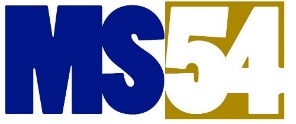 www.ms54.org What to Know and Who to Call!FAQSHoursSchool Hours - Mon –    Fri.  8:40 a.m. – 3:00 p.m.Early Academy – Tues –    Humanities and Languages               Thurs –  Math and Science                                     8:00 a.m. – 8:40 a.m.After School – Tues, Wed & Thurs – 3:15 p.m. – 5:00 p.m.Address103 West 107 Street, NY, NY  10025Main Office Phone - 212-678-2861Fax – 212-316-0883Website www.ms54.orgWHO’S WHOPrincipal – Elana Elster – ext. 1381Laura Lynch - Assistant Principal – ext. 1401Anne McIntosh Pejovich - Parent Coordinator –ext. 1441Erica Williams - Student Coordinator – ext. 2051Deanne Orcher – Safety and Mediation Coordinator – ext. 3451Shauna Dewar– Guidance – ext. 1082Darlene Collet – Guidance – ext. 1084Rebecca Mansell - High School Articulation Specialist – ext. 3023Tanya Gonzalez - Special Education, IEP Teacher – ext. 1461Stephanie Aronoff – 504, Special Ed Services – ext. 1461Sabrina Brown – Ryan Center, Nurse –ext. 1345Patricia Huggins – School Secretary – ext. 1381Alana Bodre – Family Worker – ext. 1382Gladys Cruz – School Secretary – ext. 1383Patricia Huggins – School Secretary – ext. 1384Rose Fluellen – School Secretary – ext. 1385Elena Soto-Raspa – School Psychologist – ext. 1401Isileni Disla – Social Worker – ext. 1083Absence– absent@ms54.orgA directory of teacher emails can be found on the website -  www.ms54.orgParent/Teacher ConferencesNovember 6th & 7th, 2019March 12th & 13th, 2020May 14th, 2020   (Students of concern)Student Information#1     My child’s Homeroom Teacher __________________________     HR Class # __________                           Room # _______     NYC Schools Acct. Password ____________________________     My child’s OSIS # ______________________________________#2     My child’s Homeroom Teacher __________________________    HR  Class # __________                           Room # _______     NYC Schools Acct. Password ____________________________     My child’s OSIS # ______________________________________PTA Executive BoardCheck the website for the date of the monthly meeting!Contact – execboard@ms54pta.orgCo/Presidents –  Laura Adams, Chris Giordano, Jerome KramerCorresponding Secretary – Joanne GiordanoCo/VP of Fundraising – Colleen Welker, Dana GrantCo/Treasurers – Juhi Chawla, Olivier CouronneCo/Assistant Treasurers – Kyle Clayton, Vacancy             Co/Recording Secretaries – Kelly Anson, Vacancy8th Grade Rep – Michele Samarel7th Grade Rep – Marianna Crespi6th Grade Rep – VacancySLTCheck the website for the date of the monthly meeting!Contact – slt@ms54pta.org Members      Elana Elster – Principal                               TEACHERS:                  Joe Beauvais – UFT Rep                              Richard Cappadona                Peter Armstrong – DC 37                            Randee Johnson      PTA Rep – Laura Adams                              Sara Lichtman                                                                               Liz McNulty     PARENTS:                                                        Rachel Weisz                                       Jeanne Goffi-Fynn                                     Stephanie Goldblatt      Brad Roberts                                                       Hudson Roditi    George Schneiderman    Jacqueline Shannon    Andy Weinstein